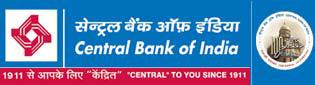   क्षेत्रीय कार्यालय, मुजफ्फरपुर( बिहार)                    REGIONAL OFFICE, MUZAFFARPUR(BIHAR)Recruitment of Director/Counselor for FLCC (Financial Literacy And Counseling Centre) for SARAN and Muzaffarpur District under Central Bank of India Muzaffarpur Region on Annual  Contract basis for the year 2017-18Total No. of vacancies-02IMPORTANT: LAST DATE OF RECEIPT OF APPLICATION: 15/09/2017COMPANY PROFILE:Central Bank of India, a leading Public Sector Bank, with Pan India Branch Network of more than 4414 branches with total business of more than 450000 crores and driven by talented work force of 36000 + employees, is looking for retired bank officers in Scale-III and above, having experience of working in any Public Sector Bank / SBI (i.e. our Bank / any other Public Sector Banks / State Bank of India) and with relevant expertise, for recruitment on contract as Director/Counselor for its FLCCs already opened.The details are given below:1. AGE, QUALIFICATION & EXPERIENCE (As on 31-08-2017)2. CONTRACT PERIOD, AMOUNT AND OTHER TRAVELLING EXPENSES:The candidate shall be appointed on Contract basis for a period of one year, subject to satisfactory performance which shall be evaluated by competent authority. Renewal may be possible at Bank’s sole discretion in terms of extant policies and rules.CONTRACT AMOUNT AND OTHER TRAVELLING EXPENSES:The contract amount shall be paid an amount equivalent to last pay & allowances drawn less the initial amount of Pension fixed before commutation plus relief etc. payable thereon or Rs. 25,000/-p.m. whichever is lower. Further a lump sum amount of Rs. 5000/-p.m. shall be paid towards Mobile, Conveyance etc. However, the condition of “Last Pay & Allowance drawn by the Officer less the initial amount of pension fixed before commutation plus relief etc.” will be applicable only to the pension co-optee retired bank official of a Nationalised Bank and in case of non-pensioner, the candidate will be eligible only for Rs. 25,000/-p.m. together with lump sum amount of Rs. 5,000/-towards Mobile, Conveyance etc. Please note that no other benefits or charges shall accrue or be payable.Reimbursement of TA/DA for traveling as per requirement of the post shall be made as per the scale / grade in which he/she was working at the time of his/her superannuation.No other allowances / reimbursement of expenses will be admissible.LEAVE:The candidates shall be entitled for 15 days leave per year with maximum of 02 days per month.JOB PROFILE:These officers shall be working as “Counselor for FLCC” and have to oversee the overall functioning of FLCC.SELECTION PROCEDURE:The eligible candidates will be called for personal interview and the decision of the Bank in this regard shall be final.SUBMISSION OF APPLICATION:Eligible candidates have to submit their applications in the given format (Annexure- A). Last date for receipt of application is 15/09/2017. No applications shall be entertained beyond the stipulated date. Incomplete applications will be rejected. Application should be sent through Regd post only.Address	the	application,	Subscribing	“Application for the post of Recruitment asCounselor for FLCC on contract” should be sent toSenior Regional Manager,Central Bank of India,Regional Office,Pawapuri vihar, near Bhagwanpur Chowk, NH 28, Muzaffarpur-842001APPLICATION FEE:There is no application fee prescribed.GENERAL INSTRUCTIONS:While applying for the post, the applicant should ensure that he/she fulfills the eligibility and other norms mentioned above and that the particulars furnished are correct in all respects. In case it is detected at any stage of recruitment that a candidate does not fulfill the eligibility norms and / or that he/ she has furnished any incorrect / false information or has suppressed any material fact(s), his / her candidature will automatically stand cancelled. If any of the above shortcoming(s) is / are detected even after appointment, his / her contractual appointment is liable to be terminated without any notice.In case of suitable and deserving cases, any of the requirements and conditions of eligibility mentioned above, may be relaxed at the discretion of the Management. The Management reserves the right to fill or not to fill the above advertised position without assigning any reason thereof.Mere admission of application against the advertisement and apparently fulfilling the criteria as prescribed in the advertisement would not bestow on him / her right to be called for interview.********ANNEXURE-AAPPLICATION FOR THE POST OF COUNSELOR FOR FLCCON CONTRACTUAL BASIS.ToSenior Regional Manager,Central Bank of India,Regional OfficePawapuri Vihar,Near Bhagwanpur chowkNH 28, Muzaffarpur-842001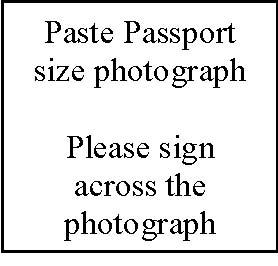 With reference to your advertisement on Bank’s Website dated_____________ I, submit my application in prescribed format.If person with Disability:Contact Details:13	EDUCATIONAL QUALIFICATION:14. RELATIVE EXPERIENCE – Total (in years) ________________.Details of Present EmploymentDECLARATION:I hereby declare that the particulars furnished above are true and correct to the best of knowledge and belief and I understand that in the event of any information being found false or incorrect at any stage or not satisfying the eligibility criteria according to the requirements of the relative advertisement, my candidature / appointment for the said post is liable to be cancelled / terminated at any stage and if appointed, my service are liable to be terminated. I am willing to serve anywhere in India. I agree that Bank has right to transfer me to any part of the country at its discretion.I hereby agree that any legal proceedings in respect of any matter of claims or disputes arising out of this application and / or out of said advertisement can be instituted by me only at Mumbai and Courts / Tribunals / Forums at Mumbai undertake to abide by all the terms and conditions mentioned in the advertisement displayed on Bank’s website dated ____________.(Signature of applicant)Place : __________________________.Date : __________________________Enclosures:1.2.3.Sr.Name of theAgeQualificationExperience / OtherNo.Posteligibility criteria.1.Less thanEssential: (i) Graduate / PostEssential: (i) Candidate shouldCounselor65 yearsGraduate degree from a UGChave retired on VRS or onfor FLCCwithrecognized University.attaining superannuation withsoundDesirable: Officers withminimum 20 years of service ofsoundDesirable: Officers withwhich at least 15 years in OfficerHealthrural developmentwhich at least 15 years in OfficerHealthrural developmentCadre. (ii) He should have workedbackground i.e. Agricultureas Branch Manager in any scale inFinance Officer / Rurala rural branch for at least 3 yearsDevelopment Officer /OR as AFO (Agriculture FinanceAgriculture OfficersOfficer) in a Rural Branch for aAgriculture Officersperiod of 3 years. (iii) He shouldconverted to Mainstream ofperiod of 3 years. (iii) He shouldconverted to Mainstream ofhave unblemished record andbanking / Lead Districtpossess satisfactory serviceManagers and Facultycertificate from the previousleaders / Faculty members ofemployer. (iv) Should be wellTraining Centres / Collegesconversant with local language.Training Centres / Colleges(v) Should have retired fromwith specialization in Rural(v) Should have retired fromwith specialization in RuralScale-III or above. (vi) Should beDevelopment etc. shall beresident of the same State,preferred.preferably same or nearby district.1.NAME (in full):2.ADDRESS FOR:CORRESPONDENCE3.CATEGORY:Type of disability:Percentage of disability:5.Date of Birth (as per School leaving:Certificate)Age in completed years as on ________:Mobile No.:Landline No.:e-mail ID:7.GENDER:8.NATIONALITY:9.RELIGION:10.MARITAL STATUS:11.FATHER’s / HUSBAND’s NAME:12PERMENENT ADDRESS:QualificationDetailsBoard /Full Time /Year ofSubject /Marks (Rank(B.A/ B. Sc.UniversityPart-TimePassingSpecializationif any)/ M.A / M.Sc. Etc.)GraduationPostGraduationProfessionalQualificationOthers /ComputerKnowledgeSr. No.Name ofDesignationDurationResponsibilitiesPay ScaleExtraBankOrdinaryAchievements15.Retired on VRS / Superannuation:Date of Retirement:Total years of Service:Years.Out of which as an Officer:Years.No. of years worked as Rural Branch Managers:Years.16.Date of issue of Service Certificate of previous:Employer(a)Organisation::(b)Full Address:(c)Position:(d)Reporting to:(e)Salary / Compensation Presently:drawn18.Brief Details of experience in the Bank in respect of working Rural area/as RuralBrief Details of experience in the Bank in respect of working Rural area/as Ruraldevelopment in-charge/As faculty/As LDM.development in-charge/As faculty/As LDM.19.Significant Achievement (if any) in respect of above assignments:Significant Achievement (if any) in respect of above assignments:20.Name & Address of Two references :-Name & Address of Two references :-